TABELA ZA TEDENSKO ORGANZACIJO DELAZa lažjo organizacijo si lahko pomagaš s tabelo za beleženje tedenskih nalog. Tako boš imel/a boljši pregled nad zadolžitvami in poskrbel/a, da si boš lažje organiziral/a svoj čas za delo.Tabelo si lahko natisneš ali pa urejaš kar v Wordu. Izbiraš lahko med črnobelo in barvno tabelo. V tabeli si lahko popraviš tudi predmete (izbrišeš tiste, ki jih nimaš in dodaš svoje).Poglej si tudi ta IZMIŠLJEN primer, kako izpolniti tabelo: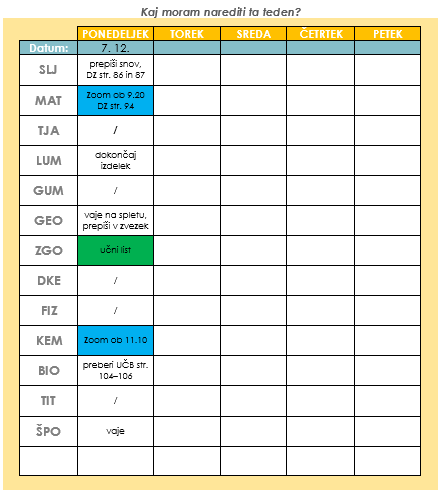 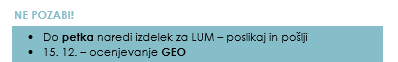 Kaj moram narediti ta teden?NE POZABI!Kaj moram narediti ta teden?NE POZABI!PONEDELJEKTOREKSREDAČETRTEKPETEKDatum:SLJMATTJALUMGUMGEOZGODKEFIZKEMBIOTITŠPOPONEDELJEKTOREKSREDAČETRTEKPETEKDatum:SLJMATTJALUMGUMGEOZGODKEFIZKEMBIOTITŠPO